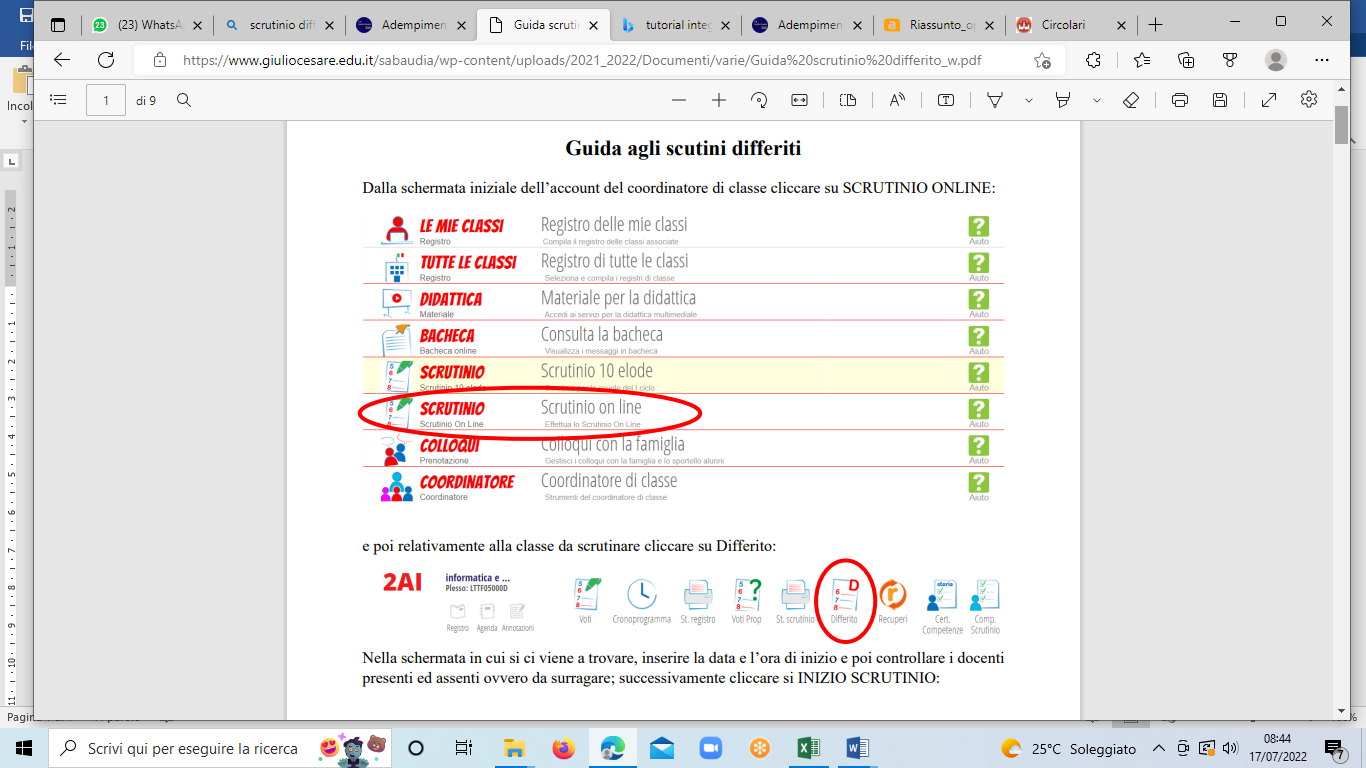 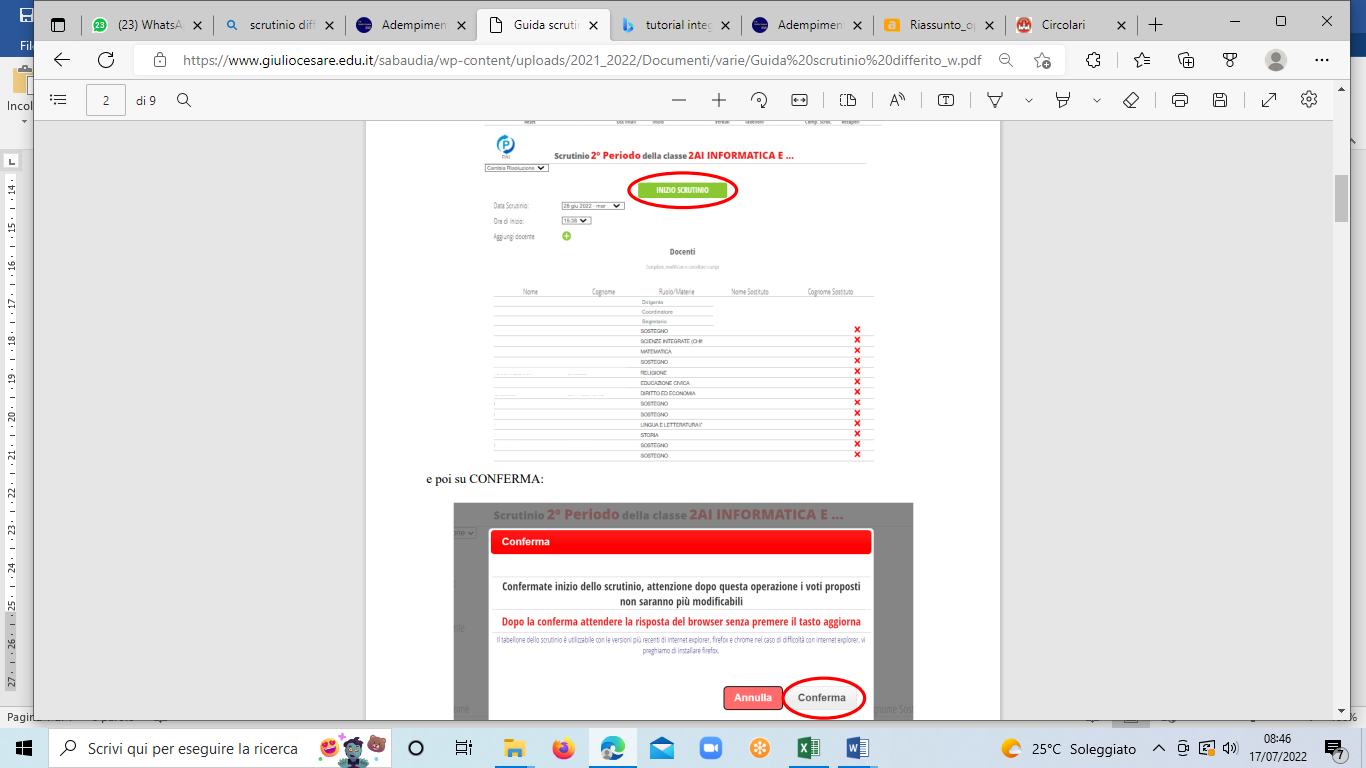 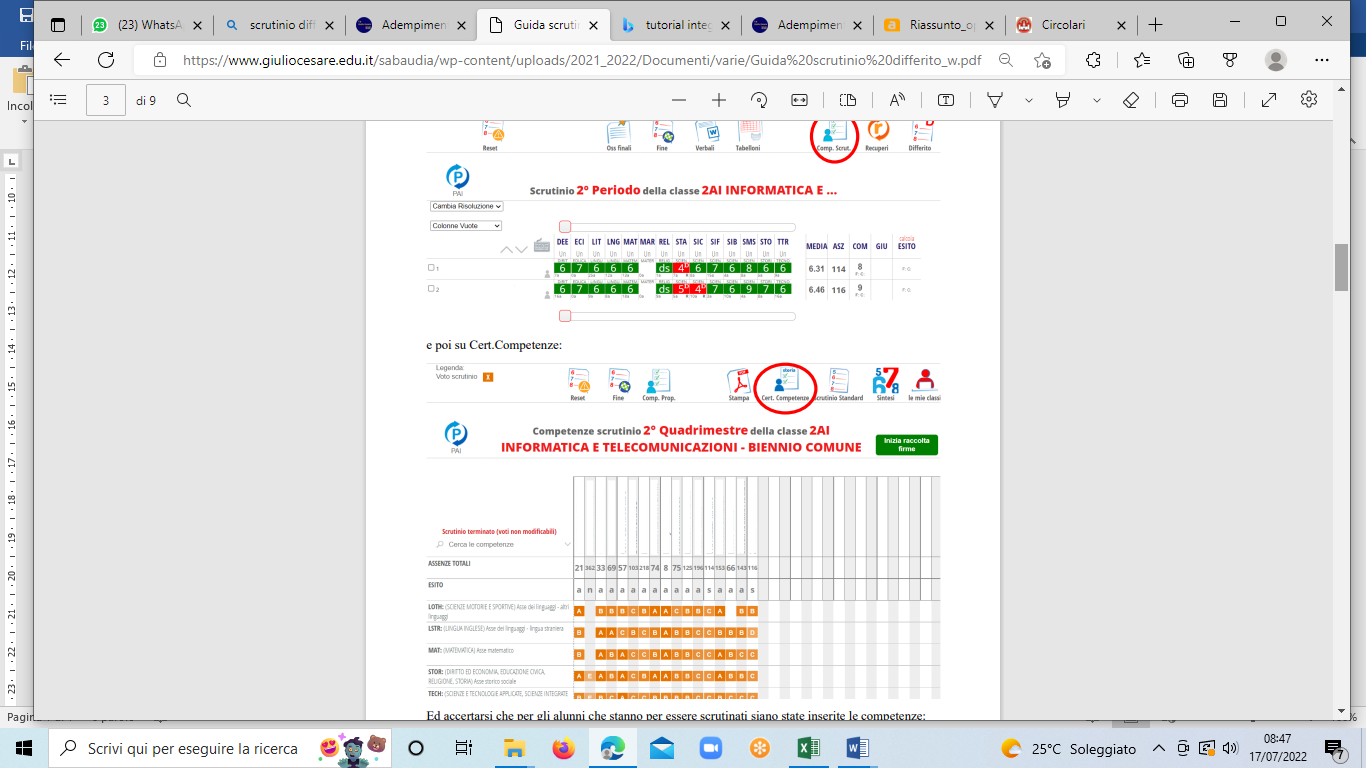 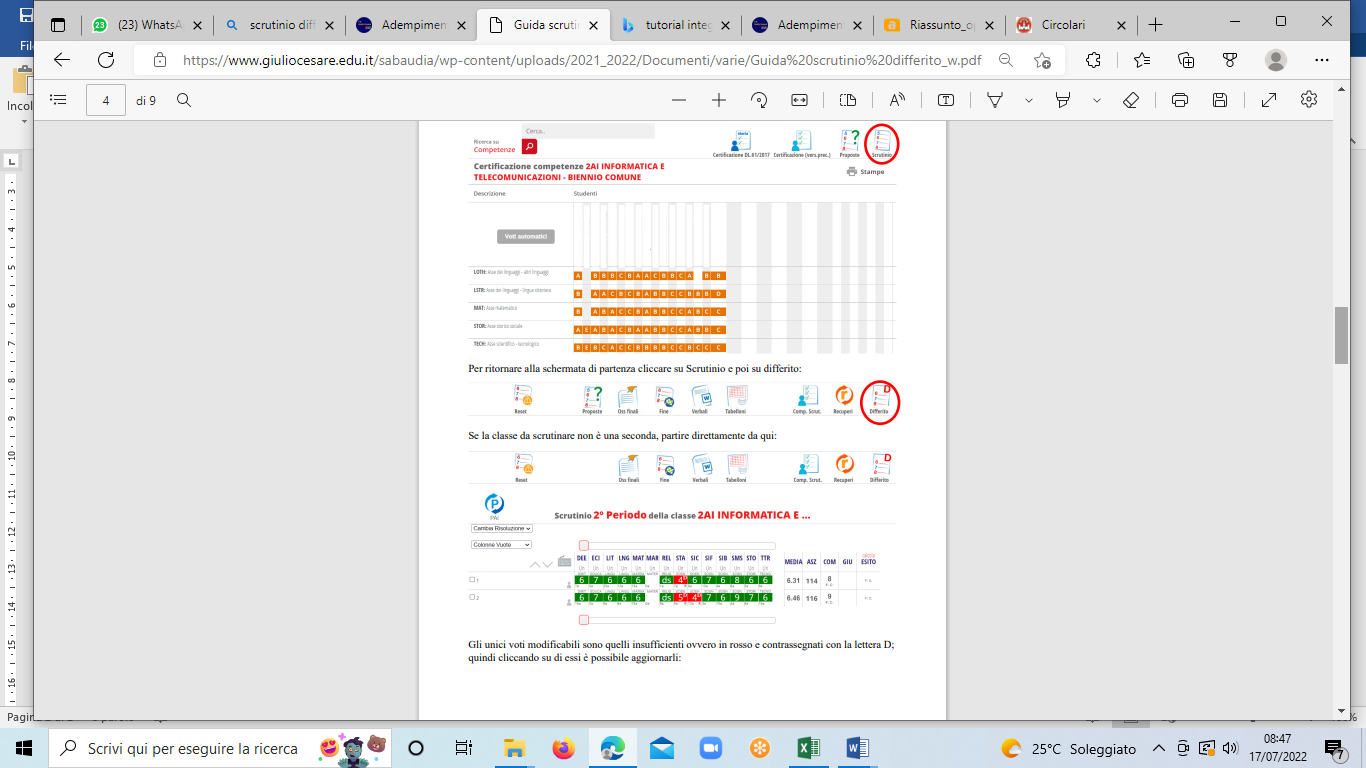 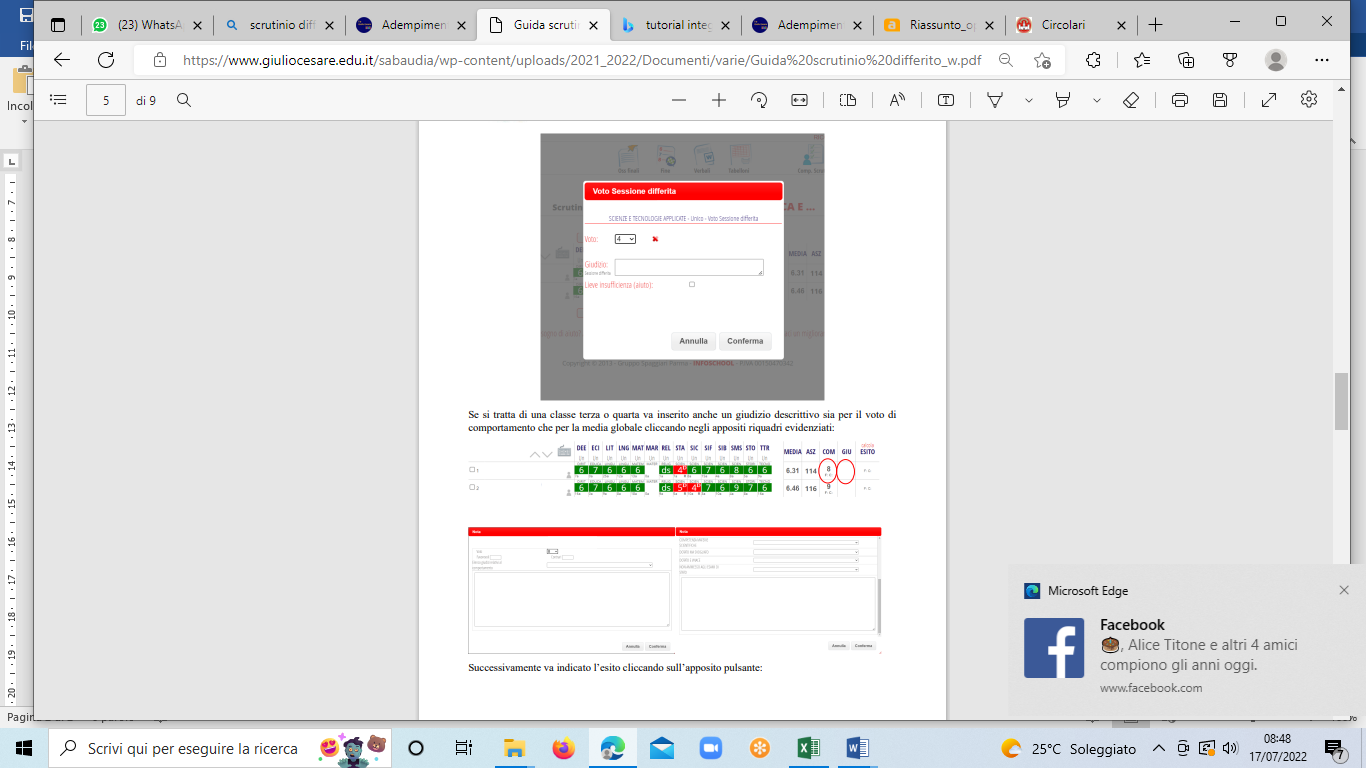 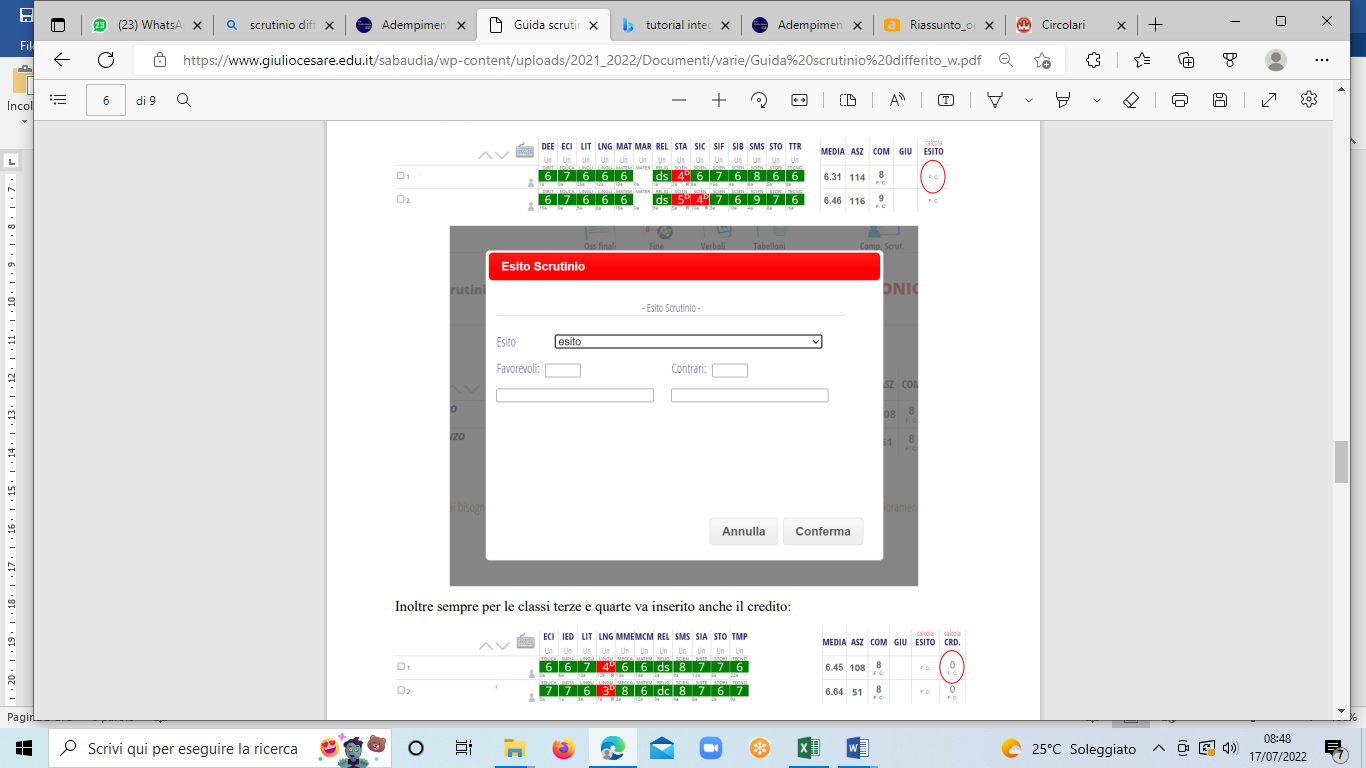 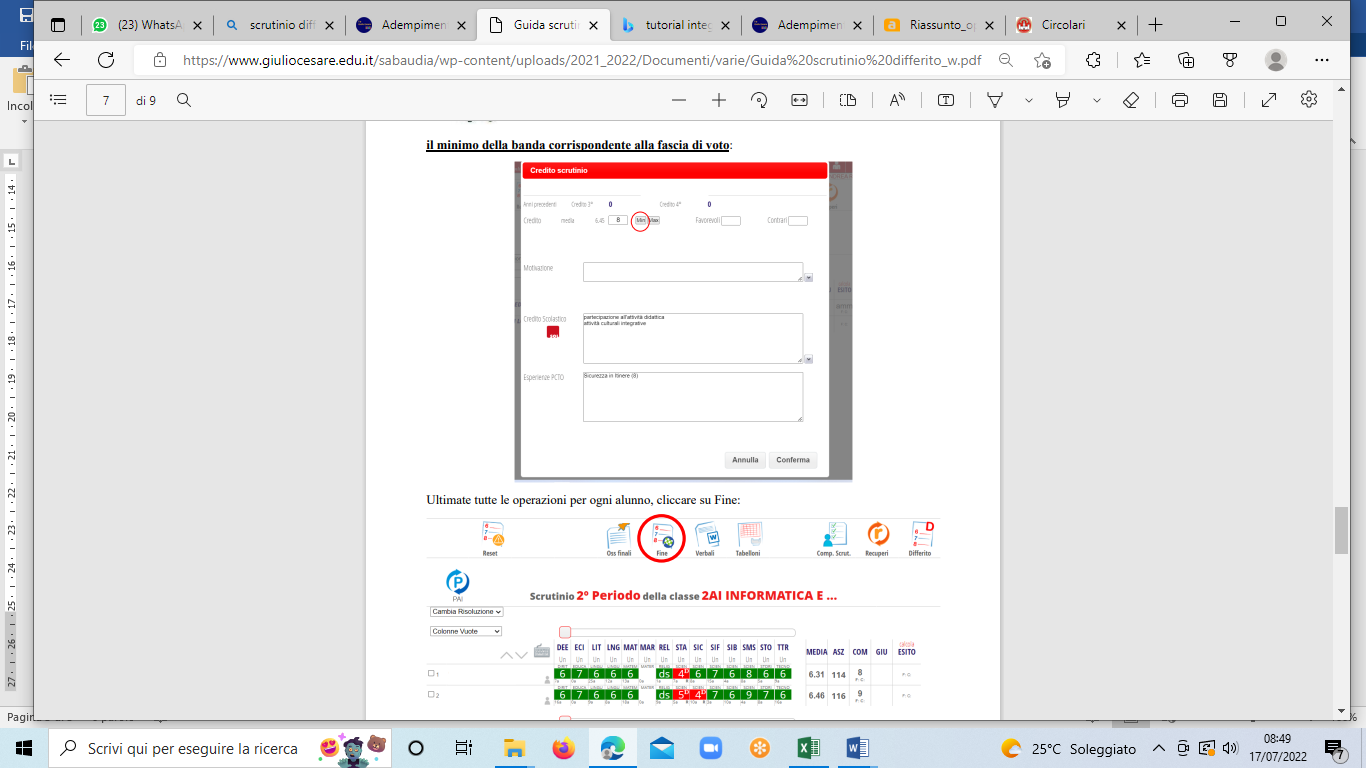 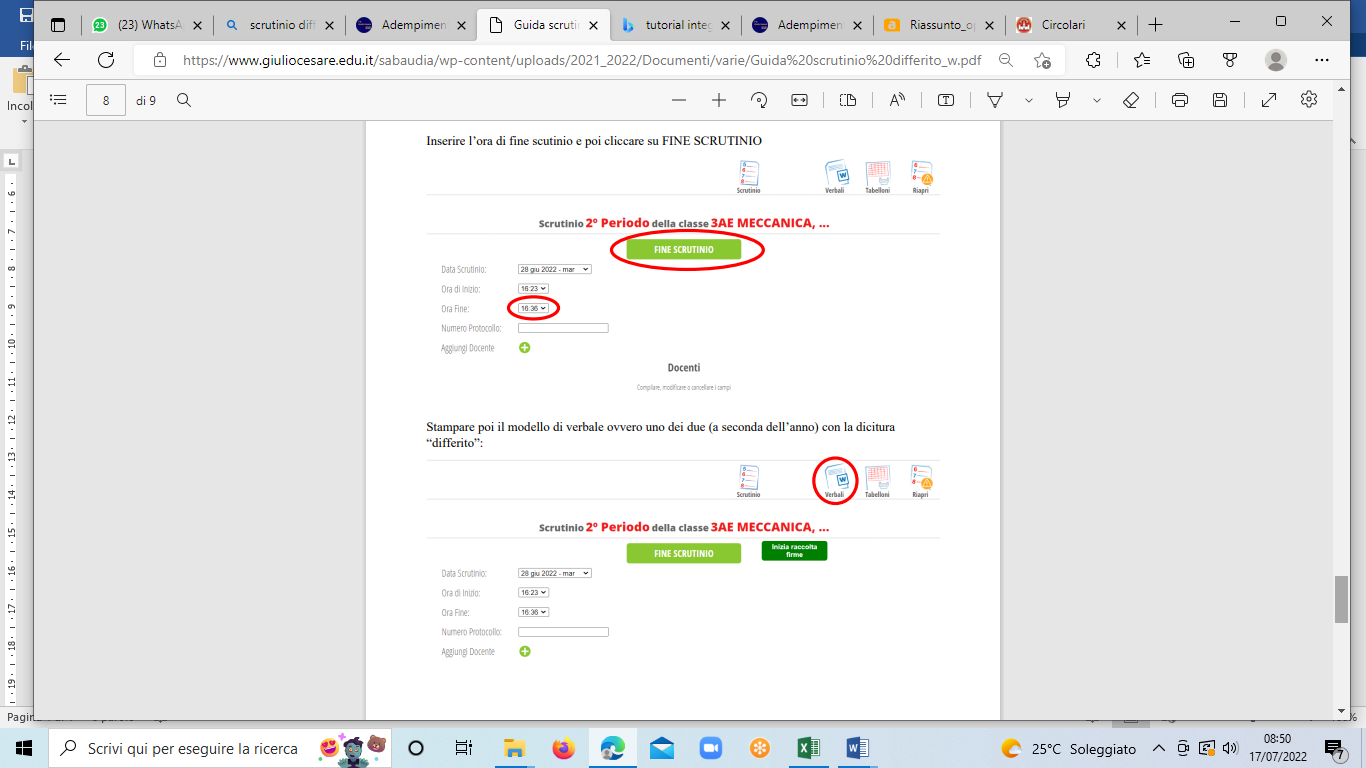 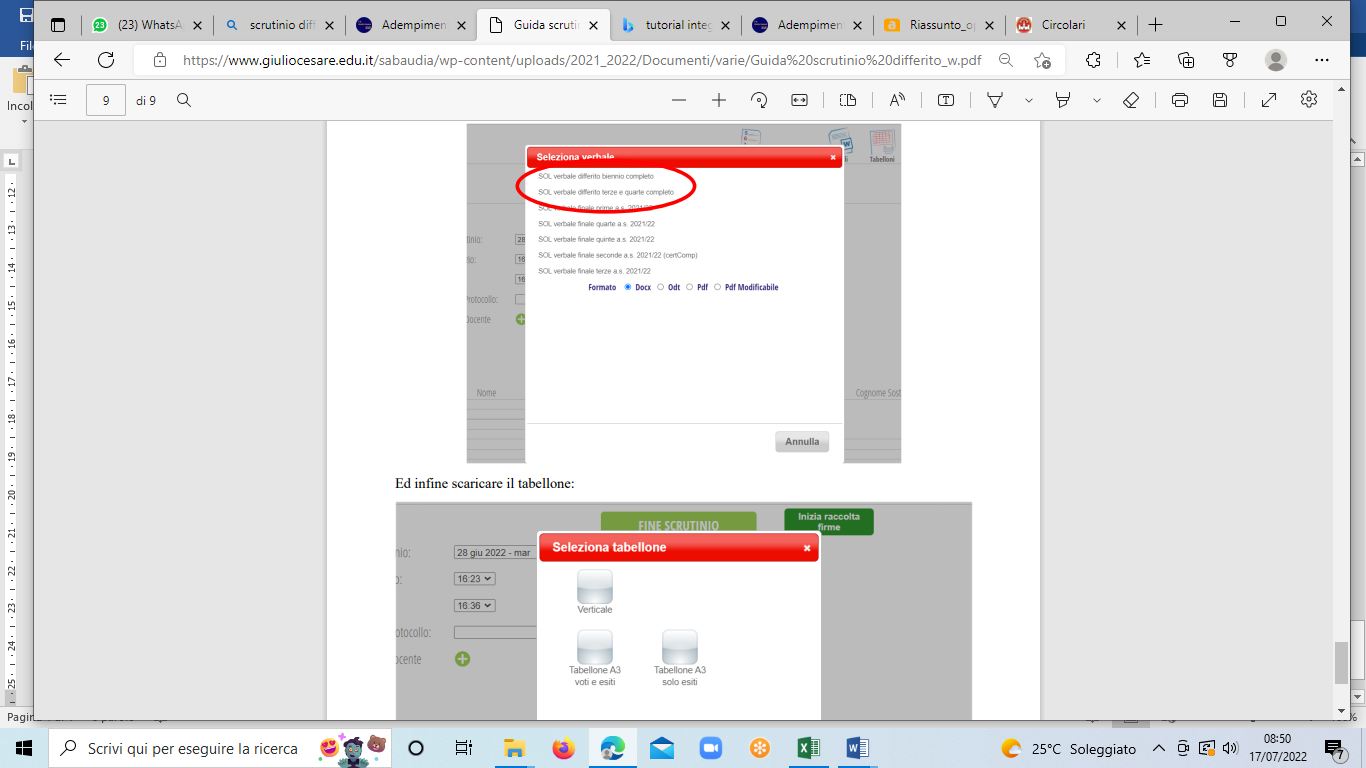 Tutorial a cura della Dirigente Scolastica